МУНИЦИПАЛЬНОЕ УЧРЕЖДЕНИЕ«УПРАВЛЕНИЕ ОБРАЗОВАНИЯ»ЭЛЬБРУССКОГО МУНИЦИПАЛЬНОГО РАЙОНАКАБАРДИНО-БАЛКАРСКОЙ РЕСПУБЛИКИ361624, Кабардино-Балкарская Республика, город Тырныауз, проспект Эльбрусский, №-39Тел.4-39-25, e-mail:obrelbrus@yandex.ru   ПРИКАЗ 06.02.2020 г. 	                          г.п. Тырныауз                                        № 26О проведении Всероссийской акции « Единый день сдачи ЕГЭ родителями» в Эльбрусском муниципальном районе.	В соответствии с планом мероприятий  («дорожной картой»)
«Организация и проведение государственной итоговой аттестации по 
образовательным программам основного общего и среднего общего
образования в Эльбрусском муниципальном районе в 2020 году», письмом  Министерства просвещения, науки и по делам молодежи КБР от 04.02.2020 № 22–1–12/1146 ПРИКАЗЫВАЮ:1. Провести акцию «Единый день сдачи ЕГЭ родителями» 21 февраля 2020 года в ППЭ №142 на базе МОУ «Гимназия №5» г.п.Тырныауз. Провести ЕГЭ с родителями по истории.2. Директору МОУ «Гимназия №5» г.п.Тырныауз Моллаевой Ф.Ч.:- провести все необходимые мероприятия по подготовке к ЕГЭ с родителями в соответствии с Порядком проведения ЕГЭ:- оснастить  2 аудитории  необходимым оборудованием; - обеспечить представителей СМИ помещением для работы;- обеспечить работу медицинского кабинета в день сдачи ЕГЭ родителями; - организовать кофе - брейк для участников ЕГЭ, приглашенных.3. Назначить модератором проведения Акции «Единый день сдачи ЕГЭ родителями» Мурачаеву Л.Х., заместителя начальника управления образования.4. Руководителю ППЭ №142 Залихановой А.А.:-подготовить контрольно- измерительные материалы для проведения ЕГЭ по истории в количестве 30 экз.;-обеспечить проведение ЕГЭ с родителями в соответствии с Порядком проведения ЕГЭ.5.  Назначить организаторами в аудитории:Абдуллаеву М.И. – учителя МОУ «СОШ» с.п. Эльбрус;Шогенову М.М. – инспектора МОУ «Лицей №1» г. п. Тырныауз;Шабаеву Л.Н. – учителя МОУ «СОШ №3» г. п. Тырныауз;Ахматову Л.Х. – учителя МОУ «СОШ №6» г.п.Тырныауз.Организаторами вне аудитории:Альботову Л.Б. – библиотекаря МОУ «Гимназия №5» г.п. Тырныауз;Хаджиева М.Р. – социального педагога МОУ «Гимназия №5» г.п. Тырныауз.Техническим специалистом:Бичекуеву М.М. – учителя информатики МОУ «Гимназия №5» г.п. Тырныауз.6. Директорам ОО обеспечить участие родителей в акции «Единый день сдачи ЕГЭ родителями» согласно квоте (приложение №1).Список участников акции представить в МУ «Управление образования» 18 февраля 2020 г.7. Муниципальному координатору ГИА по программам среднего общего образования Мурачаевой Л.Х.:- сформировать список родителей-участников ЕГЭ в количестве 30 человек;- обеспечить контроль за организованным проведением акции «Единый день сдачи ЕГЭ родителями» в Эльбрусском муниципальном районе;- представить в министерство просвещения, науки и по делам молодежи КБР информацию по итогам проведенной акции в требуемые сроки.8. Контроль за исполнением данного приказа оставляю за собой.Начальник управления образования                                            Н.Атакуева            ИсполнительМурачаева Л.Х.Приложение №1 к приказу № 26 от 06.02.2020 г.Квота  на  участие родителей в акции «Единый день сдачи ЕГЭ родителями»МуниципальнэIуэхущIапIэКъэбэрдей-БалъкъэрРеспубликэми Эльбрус муниципальнэкуейм щIэныгъэмкIэ и управленэ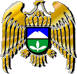 Муниципал учреждениеКъабарты-МалкъарРеспубликаныЭльбрус муниципал районну билимбериу управлениясы№ОбщеобразовательноеучреждениеКоличество участников1.МОУ « Лицей №1»32.МОУ « СОШ№3»53.МОУ « Гимназия №5»74.МОУ « СОШ№6»35.МОУ « СОШ» с.  п. Былым26.МОУ « СОШ» с. п. Лашкута17.МОУ « СОШ№1»с.п.Кенделен28.МОУ « СОШ№4»с.п.Кенделен29.МОУ « СОШ» с. п. В- Баксан110.МОУ « СОШ» с. п. Нейтрино110.МОУ « СОШ» с.п. Бедык112.МОУ « СОШ» с. п. Терскол213.МОУ « СОШ» с. п. Эльбрус2Всего32